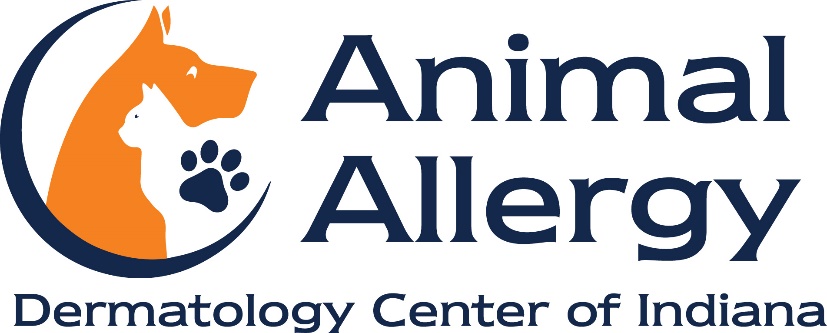 Public Notice of our COVID-19 Safeguard PlanAnimal Allergy & Dermatology Center of Indiana has implemented the following procedures to maintain a safe environment for our employees and clients as requires by Executive Order and IOSHA:Employee Health Screenings:●employees are required to take their temperature at home prior to their scheduled shift●employees are expected to contact management prior to their scheduled shift if they have a fever   and/or if they are experiencing any COVID-19 symptoms such as cough, shortness of breath, fever, chills, muscle pain, sore throat, new loss of taste or smell, nausea, vomiting or diarrhea and not report to work●employees are expected to notify management if they have been exposed or been in contact with a person known to be positive for COVID-19Client Expectations:●Clients should not come to their scheduled appointment or pick up medication for their pet if they have been exposed to COVID-19 or if they have shown symptoms of the virus.  The appointment can be rescheduled, or the pet should be brought to the clinic by a healthy relative or friendEnhanced Cleaning and Disinfecting Protocols:●All workstations, keyboards, doorknobs, countertops and other “high touch” surfaces will be cleaned regularly by employees●All surfaces in exam rooms, stethoscopes and other tools will be cleaned between uses●We use Personal Protective Equipment (PPE) responsibly for all procedures where required and clean all reusable PPE regularly●Clients and employees are encouraged to wash their hands in the designated areas.  We strive to have hand sanitizer and tissues available for public use if supplies permit●Remember to:- wash your hands with soap and water for at least 20 seconds as frequently as possible-use hand sanitizer when available-cover coughs and sneezes (into the sleeve or elbow, not hands)-do not shake handsSocial Distancing Requirements:●Employees and clients are required to maintain a six-foot distance from each other as often as possible●Employees and clients are encouraged to wear a face mask or covering at all times●Please try to limit the number of people who come to your pet’s appointment to 2 people●We offer direct admission for clients and patients to exam rooms from their cars, rather than from the lobby (starting June 1st tentatively)●We offer car-side appointments for those clients who wish to remain outside while their pet is examined inside●We offer curbside delivery of medication refills and veterinary dietsThese policies are subject to change per the need of Animal Allergy & Dermatology Center of Indiana and to comply with all orders, opinions and regulations from federal, state or local government or administrative agencies, including Executive Orders and IOSHA requirements.